Министерство образования Республики БеларусьУчреждение образования «Белорусский государственный университет информатики и радиоэлектроники»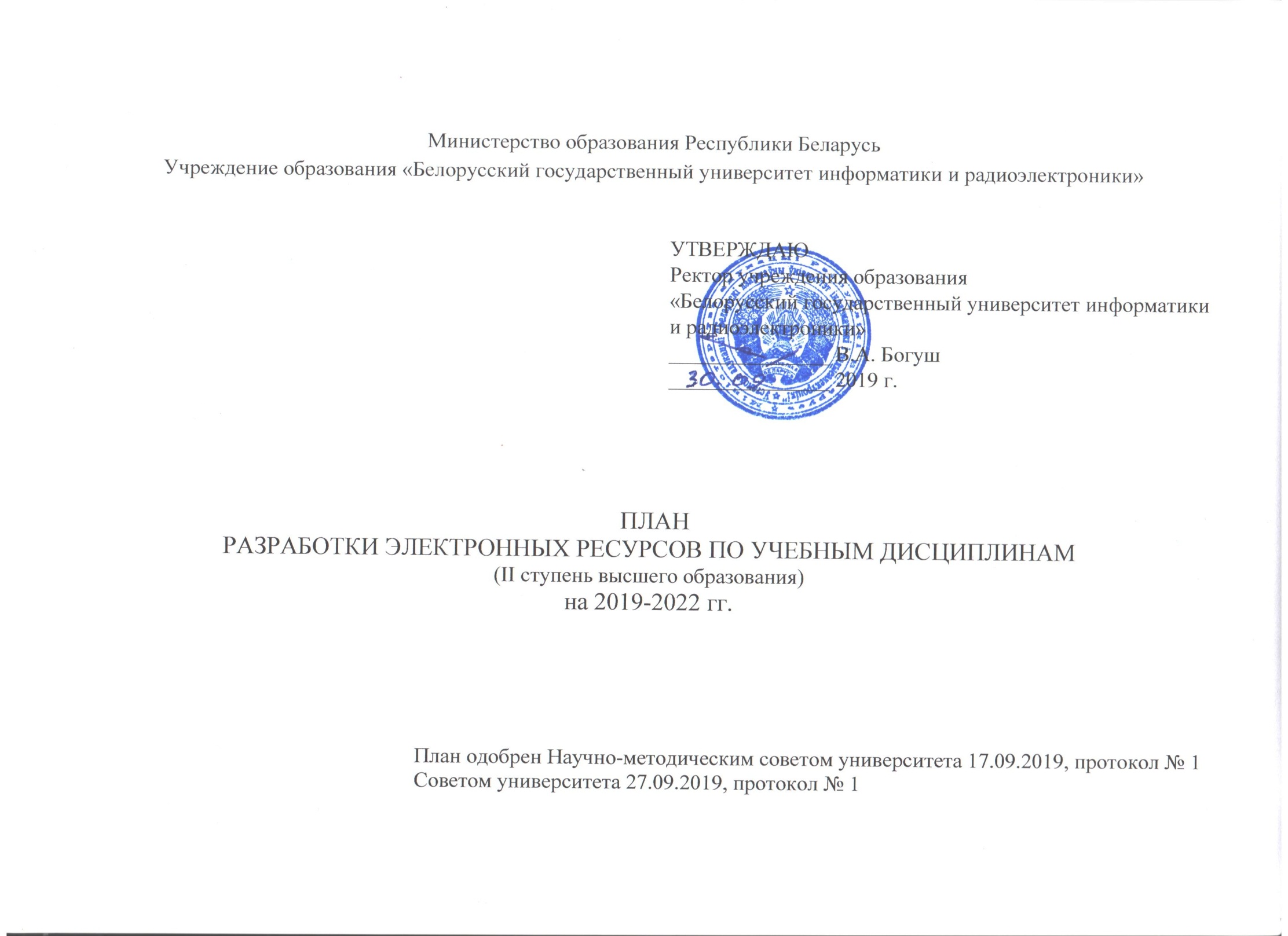   ПЛАН РАЗРАБОТКИ ЭЛЕКТРОННЫХ РЕСУРСОВ ПО УЧЕБНЫМ ДИСЦИПЛИНАМ (II ступень высшего образования)на 2019-2022 гг.План одобрен Научно-методическим советом университета 17.09.2019, протокол № 1Советом университета 27.09.2019, протокол № 1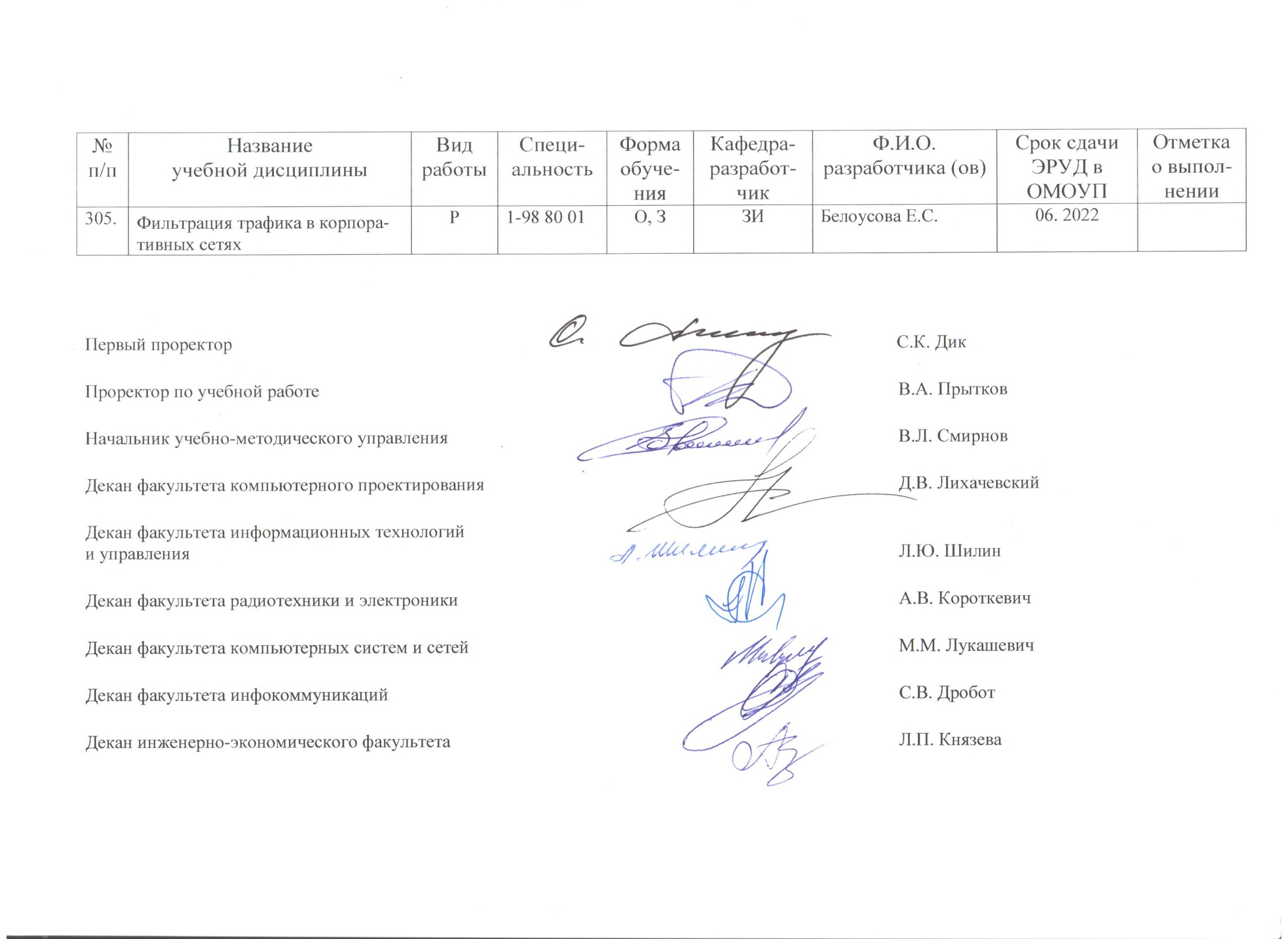 №п/пНазваниеучебной дисциплиныВидработыСпеци-альностьФормаобуче-нияКафедра-разработ-чикФ.И.О.разработчика (ов)Срок сдачиЭРУД вОМОУПОтметкао выпол-ненииБезопасность производственной деятельности и управление рискамиР1-59 80 01О, ЗИПиЭПилиневич Л.П.Давыдовский А.Г.11. 2019Дизайн теоретического и эмпирического психологического исследованияР1-23 80 03О, ЗИПиЭШупейко И.Г.12. 2019Инженерная психология, управление социотехническими системами и производственными рискамиР1-23 80 03О, ЗИПиЭДавыдовский А.Г.01. 2020Информационное обеспечение управления рисками инновационных технологийР1-41 80 01ОИПиЭДавыдовский А.Г.12. 2019Качественные и количественные методы исследования в психологииР1-23 80 03О, ЗИПиЭДавыдовский А.Г.03. 2020Педагогика и психология высшего образованияР1-23 80 031-36 80 081-39 80 031-59 80 011-39 80 011-41 80 011-41 80 031-40 80 021-40 80 061-40 80 011-40 80 041-40 80 051-45 80 011-98 80 011-40 80 07О, ЗОО, ЗО, ЗО, ЗООО, ЗО, ЗО, ЗО, ЗО, ЗО, ЗО, ЗО, ЗИПиЭКазак Т.В.Шаталова В.В.11. 2019Психология предпринимательства в области высоких технологийР1-23 80 03О, ЗИПиЭМеженная М.М.12. 2019Методология современной психологической наукиР1-23 80 03О, ЗИПиЭВайштейн Л.А.11. 2019Методы поддержки принятия решений в эргономикеР1-23 80 03О, ЗИПиЭОсипович В.С.01. 2020Психология управления производственным персоналомР1-23 80 031-59 80 01О, ЗО, ЗИПиЭКазак Т.В.04. 2020Система управления охраной трудаР1-59 80 01О, ЗИПиЭКирвель П.И.11. 2019Системы с биологической обратной связьюР1-23 80 03     1-59 80 01О, ЗО, ЗИПиЭДавыдовский А.Г.04. 2020Современные технологии преподавания психологии в системе высшего и дополнительного образованияР1-23 80 03О, ЗИПиЭКазак Т.В.Шаталова В.В.03. 2020Социальная инженерияР1-59 80 01О, ЗИПиЭДавыдовский А.Г.11. 2019Технологии экспертных оценок опасных производствР1-59 80 01О, ЗИПиЭОсипович В.С.03. 2020Технологическое оборудование и системы обеспечения надежности опасных производственных процессовР1-59 80 01О, ЗИПиЭТелеш И.А.Силков Н.И.10. 2019Техносферная безопасностьР1-59 80 01О, ЗИПиЭХлудеев И.И.11. 2019Управление национальной, промышленной и экономической безопасностьюР1-59 80 01О, ЗИПиЭКирвель П.И.Прудник А.М.11. 2019Эргономика и психология безопасности трудаР1-23 80 03     1-59 80 01О, ЗО, ЗИПиЭВайнштейн Л.А.12. 2019Эргономика производственных системР1-59 80 01О, ЗИПиЭШупейко И.Г.11. 2019Автоматизация инженерных расчетов, анализа и обработки данныхР1-39 80 03О, ЗПИКСШнейдеров Е.Н.03. 2020Компьютерные системы проектирования и автоматизации производстваР1-39 80 03   О, ЗПИКСЕфименко С.А.10. 2020Компьютерный инжиниринг и цифровое производствоР1-39 80 03   О, ЗПИКСАлексеев В.Ф.03. 2021Методы машинного обученияР1-39 80 03   О, ЗПИКСШнейдеров Е.Н.12. 2020Методы управления проектами и рискамиР1-39 80 03   О, ЗПИКСХорошко В.В.12. 2019Моделирование и оптимальное проектирование технических системР1-39 80 03   О, ЗПИКСАлексеев В.Ф.11. 2020Программные инновационные платформы информационных системР1-39 80 03   О, ЗПИКСХорошко В.В.05. 2020Проектирование интегрированных информационных системР1-39 80 03   О, ЗПИКСТонкович И.Н.11. 2020Системы измерения электрофизических параметров интегральных схемР1-39 80 03   О, ЗПИКСЧигирь Г.Г.10. 2020Системы управления лазерно-оптическим оборудованиемР1-39 80 03   О, ЗПИКСМатюшков В.Е.11. 2020Специализированные микропроцессорные системы управления и контроляР1-39 80 03   О, ЗПИКСРолич О.Ч.02. 2021Численное моделирование физических процессовР1-39 80 03   О, ЗПИКСЛихачевский Д.В.10. 2021Автоматизированные производственные системы и комплексыР1-39 80 03   О, ЗЭТТПетухов И.Б.05. 2022Автоматизированные системы научных исследованийР1-39 80 03   О, ЗЭТТБондарик В.М.02. 2021Адаптивные информационно-измерительные системы технологического оборудованияР1-39 80 03   О, ЗЭТТПетухов И.Б.12. 2020Аддитивные технологии инновационного производстваР1-39 80 03   О, ЗЭТТЛанин В.Л.06. 2020Измерительные системы в производстве субмикронных структурР1-39 80 03   О, ЗЭТТКузьмар И.И.12. 2020Инновационные технологии проектирования и производства электронных системР1-39 80 03   О, ЗЭТТШахлевич Г.М.10. 2020Квантовые приборы и системы в медицинеР1-39 80 03   О, ЗЭТТДик С.К.12. 2020Контроль и диагностика твердотельных электронных структурР1-39 80 03   О, ЗЭТТКузьмар И.И.10. 2021Методы и средства контроля физических и медико-биологических параметровР1-39 80 03   О, ЗЭТТКамлач П. В.10. 2021Пучковые и плазменные технологииР1-39 80 03   О, ЗЭТТБордусов С.В.12. 2021Математическое моделирование и оптимизация технологических процессовР1-39 80 03   О, ЗЭТТЛанин В.Л.04. 2020Радиационная биофизикаР1-39 80 03   О, ЗЭТТЧураков А.В.03. 2021Радиационные технологии в медицинеР1-39 80 03   О, ЗЭТТЧураков А.В.11. 2021Сетевые технологии в здравоохраненииР1-39 80 03   О, ЗЭТТЛихачевский Д.В.05. 2021Системы поддержки принятия решений в медицинеР1-39 80 03   О, ЗЭТТКамлач П.В.12. 2021Специализированное диагностическое оборудование для субмикронных структурР1-39 80 03   О, ЗЭТТПлебанович В.И.02. 2022Специальные материалы в биомедицинских системахР1-39 80 03   О, ЗЭТТМадвейко С.И.03. 2022Специальные материалы и субмикронные компонентыР1-39 80 03   О, ЗЭТТСоловьев Я.А. Шахлевич Г.М.04. 2021Теория проектирования медицинских системР1-39 80 03   О, ЗЭТТБондарик В.М.12. 2021Теория решения изобретательских задачР1-39 80 03   О, ЗЭТТКамлач П.В.Шаталова В.В. Шахлевич Г.М.03. 2022Технологии сборки модулей 3D интеграцииР1-39 80 03   О, ЗЭТТЛанин В.Л.06. 2021Технологии субмикронных структурР1-39 80 03   О, ЗЭТТСоловьев Я.А.03. 2022Алгоритмы создания и обработки мультимедийной информацииР1-36 80 08ОИКГСтолер В.А.02. 2021Геометрическое компьютерное моделированиеР1-36 80 08ОИКГЖуравлев В.И.Рожнова Н.Г.10. 2021Графика в мобильных устройствахР1-36 80 08ОИКГВышинский Н.В.05. 2022Методы и алгоритмы быстрого прототипированияР1-36 80 08ОИКГСтолер В.А.04. 2021Системы трехмерного твердотельного моделированияР1-36 80 08ОИКГБоженков В.В.Рожнова Н.Г.03. 2021Техническая эстетика и дизайнР1-36 80 08ОИКГАмельченко Н.П.Омелькович Е.В.05. 2022Технологии виртуальной и дополненной реальностиР1-36 80 08ОИКГГиль С.В.Дубовец В.Д.03. 2022Технологии создания и обработки двумерных изображенийР1-36 80 08ОИКГОмелькович Е.В.Рожнова Н.Г.12. 2020Трехмерная компьютерная графикаР1-36 80 08ОИКГСтолер В.А.Хехнева А.В.09. 2021Формообразование сложных поверхностейР1-36 80 08ОИКГМарамыгина Т.А.Зеленовская Н.В.01. 2022Фотореалистичная визуализация трехмерных сценР1-36 80 08ОИКГСтолер В.А.Хехнева А.В.04. 2022Языки программирования средств визуализацииР1-36 80 08ОИКГКиринович И.Ф.01. 2021Кросс-культурные коммуникацииР1-39 80 01  1-39 80 03    1-41 80 01     1-41 80 03    1-45 80 01      1-98 80 01О, ЗО, ЗООО, ЗО, ЗИЯ №1Тарасова Е.В.Кушнерова С.Е.Маталыга С.А.Андреева О.В.11. 2020Иностранный языкР1-23 80 03     1-36 80 08     1-39 80 01  1-39 80 03   1-41 80 01     1-41 80 03     1-45 80 01     1-59 80 01      1-98 80 01О, ЗОО, ЗО, ЗООО, ЗО, ЗО, ЗИЯ №1Тарасова Е.В.Кушнерова С.Е.Маталыга С.А.Андреева О.В.11. 2020Алгоритмы и методы цифровой обработки сигналов в радиосистемахР1-39 80 01О, ЗИРТДавыденко И.Н.10. 2020Логическое проектирование и цифровые устройстваР1-39 80 01О, ЗИРТБудько А.А.12. 2021Моделирование и оптимизация систем и сетей передачи данныхР1-39 80 01О, ЗИРТЛистопад Н.И.Каленкович Е.Н.05. 2022Моделирование процессов и системР1-39 80 01О, ЗИРТМатюшков А.Л.11. 2021Оптимизация радиосистем по критериям электромагнитной совместимостиР1-39 80 01О, ЗИРТТитович Н.А.04. 2021Прикладная теория машинного обученияР1-39 80 01О, ЗИРТДавыдов И.Г.03. 2022Прикладные аспекты радиосистем и радиотехнологийР1-39 80 01О, ЗИРТМатюшков А.Л.03. 2021Прикладные методы криптографии и кодирования информации в радиосистемахР1-39 80 01О, ЗИРТСаломатин С.Б.Панькова В.В.05. 2021Прикладные методы оптической обработки информацииР1-39 80 01О, ЗИРТМихневич С.Ю.04. 2022Программно-техническая реализация Интернет вещейР1-39 80 01О, ЗИРТЛистопад Н.И.05. 2022Проектирование помехоустойчивых беспроводных информационных технологий ближнего радиуса действияР1-39 80 01О, ЗИРТКирильчук В.Б.02. 2022Радиоидентификационные сенсорные платформыР1-39 80 01О, ЗИРТКирильчук В.Б.03. 2022Реализация цифровой обработки сигналов на программируемых интегральных логических схемахР1-39 80 01О, ЗИРТДавыдов И.Г.04. 2022Системы мобильной радиосвязи 4 и 5 поколенияР1-39 80 01О, ЗИРТКозел В.М.12. 2021Современные высокочастотные интегральные схемыР1-39 80 01О, ЗИРТКурочкин А.Е.11. 2021Современные тенденции развития систем радиолокации и радионавигацииР1-39 80 01О, ЗИРТКозлов С.В.04. 2020Технологии обеспечения информационной безопасности в радиосистемахР1-39 80 01О, ЗИРТЛистопад Н.И.
Каленкович Е.Н.04. 2022Численные методы и программное обеспечение в моделировании антенн и устройств СВЧР1-39 80 01О, ЗИРТРоманович А.Г.11. 2021Актуальные проблемы нанотехнологий и новые материалы в электроникеР1-41 80 03ОМиНЭМигас Д.Б.03.2020ГетеронаноструктурыР1-41 80 011-41 80 03ООМиНЭБондаренко А.В.05. 2020Гетероструктуры из полупроводниковых соединений и приборы на их основеР1-41 80 03ОМиНЭЧубенко Е.Б.05. 2022Квантовая информатикаР1-41 80 03ОМиНЭДанилюк А.Л.05. 2020Материалы и компоненты молекулярной электроникиР1-41 80 03ОМиНЭГранько С.В.10. 2020Материалы и структуры нанофотоникиР1-41 80 03ОМиНЭГапоненко Н.В.12. 2021Методы исследования наноразмерных структурР1-41 80 01ОМиНЭКотов Д.А.04. 2020Моделирование приборов микро- и наноэлектроникиР1-41 80 03ОМиНЭАбрамов И.И.12. 2020Надежность микро- и наноэлектронных системР1-41 80 03ОМиНЭУткина Е.А.05. 2022Наноструктурированные каталитические материалыР1-41 80 03ОМиНЭБаглов А.В.10. 2020Нанотехнологии и наноматериалы в оптоэлектроникеР1-41 80 01ОМиНЭСтепанов А.А.11. 2020Организация и элементная база интернета вещейР1-41 80 01ОМиНЭСтемпицкий В.Р.03. 2021Основы радиационной стойкости полупроводниковых приборовР1-41 80 01ОМиНЭПетрович В.А.05. 2022Оформление результатов научной и инженерной деятельностиР1-41 80 03ОМиНЭАбрамов И.И.12. 2021Плазменные технологии формирования наноструктурР1-41 80 03ОМиНЭКотов Д.А.11. 2020Приборные структуры фотоникиР1-41 80 01ОМиНЭГапоненко Н.В05. 2020Приборы оптоэлектроникиР1-41 80 03ОМиНЭСтепанов А.А.05. 2020Проектирование гибридных микросборокР1-41 80 01ОМиНЭШульгов В.В.11. 2021Проектирование микро- и наноэлектронных системР1-41 80 01ОМиНЭСтемпицкий В.Р.06. 2020Проектирование технологий формирования наноструктур и изделий на их основеР1-41 80 03ОМиНЭМигас Д.Б.10. 2020Синтез наночастицР1-41 80 03ОМиНЭПозняк А.А.10.2021Современные проблемы физики конденсированных средР1-41 80 03ОМиНЭМигас Д.Б.10. 2021СпинтроникаР1-41 80 01ОМиНЭДанилюк А.Л.11. 2020Схемотехническое и топологическое проектирование в наноэлектроникеР1-41 80 01ОМиНЭСтемпицкий В.Р.10. 2021Электронные приборы на основе полупроводниковых соединенийР1-41 80 01ОМиНЭЧубенко Е.Б.04. 2021Элементная база квантовой информатикиР1-41 80 01ОМиНЭДанилюк А.Л.05. 2022Элементная база сенсорикиР1-41 80 01ОМиНЭХорошко Л.С.06. 2020Элементная база спинтроникиР1-41 80 03ОМиНЭДанилюк А.Л.12. 2020Элементы наноэлектроникиР1-41 80 01ОМиНЭВолчёк С.А.05. 2022Анализ и синтез дискретных систем фазового управленияР1-40 80 02О, ЗСУКузнецов А.П.06. 2021 Математическое моделирование объектов и систем управленияР1-40 80 02О, ЗСУПавлова А.В. Хаджинов М.К.06. 2022 Методы управления для робототехнических приложенийР1-40 80 02О, ЗСУЗахарьев В.А.Шанин А. В.06. 2022 Надежность систем фазового управленияР1-40 80 02О, ЗСУКузнецов А.П.12. 2021 Проектирование управляющих систем реального времениР1-40 80 02О, ЗСУЧумаков О.А.12. 2021 Регрессионный анализ и планирование экспериментаР1-40 80 02О, ЗСУМарков А.В.06. 2022 Сетевые технологии в системах управленияР1-40 80 02О, ЗСУЗахарьев В.А.Тарасюк Е. В. 06. 2021 Средства технического  зрения в управляющих системах реального времениР1-40 80 02О, ЗСУДоманов А.Т. Городко С.И.06. 2022 Технологии встраиваемых систем и интернета вещейР1-40 80 02О, ЗСУЗахарьев В.А.Городко С.И.12. 2021 Архитектура современных игровых движков и систем виртуальной реальностиР1-40 80 02О, ЗИТАСНавроцкий А.А.06. 2022Игровой искусственный интеллектР1-40 80 02О, ЗИТАСГерман О.В.03. 2022Инновационные технологии обеспечения компьютерной безопасностиР1-40 80 02О, ЗИТАСЗахаров В.В.Боброва Т.С.05. 2021Инновационные технологии принятия решений в проектной и управленческой деятельностиР1-23 80 031-39 80 011-40 80 011-40 80 041-98 80 01О, ЗО, ЗО, ЗО, ЗО, ЗИТАСНикульшин Б.В.Тиханович Т.В.03. 2021Компьютерная графика реального времениР1-40 80 02О, ЗИТАСНавроцкий А.А.Хаджинова Н.В.05. 2022Модели и методы поддержки принятия решенийР1-40 80 02О, ЗИТАСНикульшин Б.В.Тиханович Т.В.03. 2021Неклассические логикиР1-40 80 02О, ЗИТАСГерман О.В.05. 2020Параллельное программированиеР1-40 80 02О, ЗИТАСНавроцкий А.А.12. 2021ПсихоакустикаР1-40 80 02О, ЗИТАСШилин Л.Ю.11. 2021Системы аналитического программирования Р1-40 80 02О, ЗИТАСГерман О.В.12. 2019Случайные процессы в системах обработки информацииР1-40 80 02О, ЗИТАСМуха В.С.03. 2021Современные системы компьютерного зренияР1-40 80 02О, ЗИТАСНавроцкий А.А.02. 2022Теория оптимальных системР1-40 80 02О, ЗИТАСМуха В.С.05. 2020Технологии компонентного программированияР1-40 80 02О, ЗИТАСГерман О.В.02. 2020Технологии поиска, передачи и защиты данныхР1-40 80 02   1-40 80 04      1-40 80 05О, ЗИТАСГуринович А.Б.02. 2021Технологии программирования компьютерных игрР1-40 80 02О, ЗИТАСНавроцкий А.А.06. 2022Технологии сетевой обработки данныхР1-40 80 04О, ЗИТАСГуринович А.Б.12. 2021Управление стартап-проектамиР1-40 80 02О, ЗИТАСГуринович А.Б.11. 2021Факторный и компонентный анализР1-40 80 02О, ЗИТАСГерман О.В.04. 2020Экономико-математические методы в системном анализеР1-40 80 02О, ЗИТАСГуринович А.Б.04. 2022Инновационные технологии проектирования интеллектуальных системР1-40 80 06О, ЗИИТГоленков В.В.Гулякина Н.А.Шункевич Д.В.10. 2020Интеллектуализация информационно-поисковых системР1-40 80 06О, ЗИИТЗахаров В.В.Колб Д.Г.06. 2022Онтологии и онтологические системыР1-40 80 06О, ЗИИТГоленков В.В.Гулякина Н.А.Давыденко И.Т.10. 2020Онтологическое проектированиеР1-40 80 06О, ЗИИТГоленков В.В.Гулякина Н.А.Давыденко И.Т.12. 2020Представление данных и знаний в ИнтернетеР1-40 80 06О, ЗИИТЗахаров В.В.Колб Д.Г.05.2022Прикладные аспекты извлечения знанийР1-40 80 06О, ЗИИТГоленков В.В.Гулякина Н.А.Давыденко И.Т.05. 2022Прикладные аспекты инженерии знанийР1-40 80 06О, ЗИИТГоленков В.В.Гулякина Н.А.Давыденко И.Т.05. 2022Применение теории графов в информатикеР1-40 80 06О, ЗИИТГулякина Н.А.Шункевич Д.В.10. 2020Семантические технологии проектирования баз знанийР1-40 80 06О, ЗИИТГоленков В.В.Давыденко И.Т.12. 2021Семантические технологии проектирования решателей задачР1-40 80 06О, ЗИИТГоленков В.В.Шункевич Д.В.12. 2021Системы управления знаниямиР1-40 80 06О, ЗИИТГулякина Н.А.Голенков В.В.12. 2020Современные проблемы информатикиР1-40 80 06О, ЗИИТГулякина Н.А.Голенков В.В.12. 2020Теория систем и системный анализР1-40 80 06О, ЗИИТГулякина Н.А.06. 2022Технологии инженерии знанийР1-40 80 06О, ЗИИТГоленков В.В.Давыденко И.Т.05. 2022Теоретические аспекты извлечения знанийР1-40 80 06О, ЗИИТГоленков В.В.Гулякина Н.А.Давыденко И.Т.Шункевич Д.В.06. 2022Основы информационных технологийР1-23 80 031-36 80 081-39 80 031-59 80 011-39 80 011-41 80 011-41 80 031-40 80 021-40 80 061-40 80 011-40 80 041-40 80 051-45 80 011-98 80 011-40 80 07О, ЗОО, ЗО, ЗО, ЗООО, ЗО, ЗО, ЗО, ЗО, ЗО, ЗО, ЗО, ЗВМиПКолосов С.В. Матвеенко В.В. Рак А.О.12. 2021Алгоритмы роевого поведенияР1-40 80 01О, ЗЭВМОдинец Д.Н.06. 2022Нейронные сети и глубокое обучениеР1-40 80 01О, ЗЭВМЛукашевич М.М.Третьяков А.Г.06. 2021Нейросетевая обработка текстаР1-40 80 01О, ЗЭВМИскра Н.А.06. 2022Нейросетевые технологии принятия решенийР1-40 80 01О, ЗЭВМТатур М.М.06. 2022Нереляционные базы данныхР1-40 80 01О, ЗЭВМПрытков В.А.06. 2021Системы технического зренияР1-40 80 01О, ЗЭВМФролов И.И.Перцев Д.Ю.06. 2020Системы управления базами данных для хранения и обработки больших объемов информацииР1-40 80 04О, ЗЭВМПрытков В.А.06. 2022Теория алгоритмов обработки данныхР1-40 80 01О, ЗЭВМВоронов А.А.12. 2020Технологии виртуализации вычислительных системР1-40 80 01О, ЗЭВМСелезнев И.Л.06. 2020Технологии распределенных вычислений и анализа данныхР1-40 80 01О, ЗЭВМПерцев Д.Ю.Искра Н.А.12. 2021Технология блокчейнР1-40 80 01О, ЗЭВМПрудник А.М.12. 2020Технология разработки виртуальных приборовР1-40 80 01О, ЗЭВМКалабухов Е.В.12. 2021Встраиваемые системы обработки изображений для задач мультимедиаР1-40 80 011-40 80 05О, ЗО, ЗЭВСПетровский Н.А.Ключеня В.В.12. 2020Методы и алгоритмы эффективного кодирования медиаданных для встраиваемых системР1-40 80 01О, ЗЭВСВашкевич М.И.Герасимович В.Ю.12. 2021Методы и системы семантического анализа текстаР1-40 80 01О, ЗЭВСГерасимович В.Ю.Рыбенков Е.В.06. 2022Методы машинного обучения для задач классификации и прогнозированияР1-40 80 01О, ЗЭВСВашкевич М.И.Азаров И.С.12. 2020Нейронные сети для задач обработки медиаданныхР1-40 80 01О, ЗЭВСАзаров И.С.Вашкевич М.И.12. 2021Параллельные и реконфигурируемые вычислительные системыР1-40 80 01О, ЗЭВСПетровский Н.А.Качинский М.В.06. 2020Прикладная криптография для систем информационной безопасностиР1-40 80 01О, ЗЭВССтанкевич А.В.Качинский М.В.06. 2020Программирование сетевых встраиваемых системР1-40 80 01О, ЗЭВСШемаров А.И.Станкевич А.В.12. 2021Разработка встраиваемых аудиоприложенийР1-40 80 01О, ЗЭВСЛихачев Д.С.Азаров И.С.06. 2021Разработка встраиваемых систем обработки речевых сигналовР1-40 80 01О, ЗЭВСАзаров И.С.Вашкевич М.И.06. 2021Разработка мультимедиа приложений на основе встраиваемых вычислительных системР1-40 80 01О, ЗЭВСЛихачев Д.С.Ключеня В.В.12. 2020Распределенные системы управленияР1-40 80 01О, ЗЭВСШемаров А.И.Качинский М.В.06. 2021Системная инженерияР1-40 80 011-40 80 05О, ЗО, ЗЭВСПетровский Н.А.Лихачев Д.С.06. 2022Архитектурные решения для обработки больших объемов информацииР1-40 80 04О, ЗИнформПилецкий И.И.03. 2022Бизнес-анализ в IT-проектахР1-40 80 04О, ЗИнформСидоренко О.В.Рогов М.Г.06. 2022Машинное обучениеР1-40 80 04О, ЗИнформЗаливако С.С.04. 2022Модели и методы обработки больших объемов данныхР1-40 80 04       1-40 80 05О, ЗО, ЗИнформПилецкий И.И.03. 2022Модели и методы теории расписанийР1-40 80 04О, ЗИнформЕгорова Н.Г.09. 2022Нейросетевое моделированиеР1-40 80 04О, ЗИнформЖвакина А.В.11. 2022Системы компьютерной алгебрыР1-40 80 04О, ЗИнформКалугина М.А.10. 2022Специальная математическая подготовкаР1-40 80 04О, ЗИнформКостюкова О.И.02. 2022Технологическая платформа для управления большими даннымиР1-40 80 04О, ЗИнформПилецкий И.И.12. 2022Верификация и аттестация программного обеспеченияР1-40 80 04       1-40 80 05О, ЗО, ЗПОИТНеборский С.Н.06. 2022Генетические алгоритмы и эволюционные вычисленияР1-40 80 01О, ЗПОИТСкобцов В.Ю.06. 2021Генетические и эволюционные вычисленияР1-40 80 05О, ЗПОИТСкобцов В.Ю.06. 2021Контроль и диагностика вычислительных системР1-40 80 05О, ЗПОИТЯрмолик В.Н.06. 2021Методы классификации данныхР1-40 80 05О, ЗПОИТАбрамович М.С.06. 2022Методы проектирования и поддержки требований к программному обеспечениюР1-40 80 05О, ЗПОИТСеребряная Л.В.06. 2020Обработка экспериментальных данных в специализированных системахР1-40 80 04О, ЗПОИТАбрамович М.С.06. 2022Планирование экспериментаР1-40 80 011-40 80 05О, ЗО, ЗПОИТЛапицкая Н.В.06. 2021Проектирование цифровых систем на устройствах программируемой логикиР1-40 80 05О, ЗПОИТИванюк А.А.06. 2021Стили и методы программированияР1-40 80 05О, ЗПОИТПарамонов С.Н.06. 2021Технологии интеллектуального анализа данныхР1-40 80 05О, ЗПОИТАбрамович М.С.06. 2022Управление проектами в сфере информационных технологийР1-40 80 04       1-40 80 05О, ЗО, ЗПОИТНестеренков С.Н.06. 2020Хранилища данных и OLAP-системыР1-40 80 02 1-40 80 05О, ЗО, ЗПОИТШульдова С.Г.06. 2020Специальные разделы высшей математикиР1-41 80 01ОВМПримичева З.Н.03. 2021Философия и методология наукиР1-23 80 031-36 80 081-39 80 031-59 80 011-39 80 011-41 80 011-41 80 031-40 80 021-40 80 061-40 80 011-40 80 041-40 80 051-45 80 011-98 80 011-40 80 07О, ЗОО, ЗО, ЗО, ЗООО, ЗО, ЗО, ЗО, ЗО, ЗО, ЗО, ЗО, ЗФилософииМалыхина Г.И.Чуешов В.И.Миськевич В.И.Бархатков А.И.Дисько-Шуман М.Р.Мащитько С.М.Шепетюк В.В.05. 2020 UX-проектирование контента веб-порталовР1-40 80 07О, ЗМенеджмКиселевский О.С.06. 2022UX-проектирование электронных продуктовР1-40 80 07О, ЗМенеджмКиселевский О.С.06. 2022Антикризисное управлениеР1-40 80 07О, ЗМенеджмБеляцкая Т.Н.06. 2022Веб-технологии электронного бизнесаР1-40 80 07О, ЗМенеджмБеляцкая Т.Н.06. 2022Глобальная политэкономияР1-40 80 07О, ЗМенеджмЖилинская Н.Н.06. 2022Инновационный менеджмент и управление жизненным циклом электронного бизнесаР1-40 80 07О, ЗМенеджмБеляцкая Т.Н.06. 2022Информационное правоР1-40 80 07О, ЗМенеджмГудель В.В.06. 2022Компьютерный анализ данныхР1-40 80 07О, ЗМенеджмАлехина А.Э.06. 2022Маркетинг электронного бизнесаР1-40 80 07О, ЗМенеджмБеляцкая Т.Н.Маклакова О.М.06. 2022Международный электронный бизнесР1-40 80 07О, ЗМенеджмЗабродская Н.Г.06. 2022Организационное развитие в электронной экономикеР1-40 80 07О, ЗМенеджмБеляцкая Т.Н.06. 2022Оценка стоимости программного продуктаР1-40 80 07О, ЗМенеджмКашникова И.Н.06. 2022Разработка мобильных приложенийР1-40 80 07О, ЗМенеджмБеляцкая Т.Н.06. 2022Разработка требований к программному обеспечениюР1-40 80 07О, ЗМенеджмДомакур О.В.06. 2022Рынки интеллектуальных ресурсовР1-40 80 07О, ЗМенеджмКнязькова В.С.Забродская Н.Г.06. 2022Стратегический менеджментР1-40 80 07О, ЗМенеджмЦыганков В.Д.06. 2022Теория исследования электронной экономикиР1-40 80 07О, ЗМенеджмБеляцкая Т.Н.06. 2022Управление мультинациональными командамиР1-40 80 07О, ЗМенеджмЗабродская Н.Г.06. 2022Управление портфелем электронных продуктовР1-40 80 07О, ЗМенеджмБеляцкая Т.Н.06. 2022Управление рисками электронного бизнесаР1-40 80 07О, ЗМенеджмКашникова И.В.06. 2022Управление финансами и цифровыми активамиР1-40 80 07О, ЗМенеджмБеляцкая Т.Н.06. 2022Электронные рынкиР1-40 80 07О, ЗМенеджмБеляцкая Т.Н.06. 2022Электронные финансы и цифровые активыР1-40 80 07О, ЗМенеджмБеляцкая Т.Н.06. 2022Инновационные инструменты социального предпринимательстваР1-40 80 07О, ЗЭкономикиПархименко В.А.01. 2022Инструменты и технологии коммуникативного дизайнаР1-40 80 07О, ЗЭкономикиПархименко В.А.05. 2021Коммерциализация результатов научно-исследовательской деятельностиР1-23 80 031-36 80 081-39 80 031-59 80 011-39 80 011-41 80 011-41 80 031-40 80 021-40 80 061-40 80 011-40 80 041-40 80 051-45 80 011-98 80 011-40 80 07О, ЗОО, ЗО, ЗО, ЗООО, ЗО, ЗО, ЗО, ЗО, ЗО, ЗО, ЗО, ЗЭкономикиМарахина И.В.09. 2020Маркетинг наукоемких продуктовР1-40 80 07О, ЗЭкономикиПархименко В.А.09. 2020Менеджмент и маркетинг программных продуктовР1-40 80 07О, ЗЭкономикиПархименко В.А.05. 2021Методы и технологии нейромаркетингаР1-40 80 07О, ЗЭкономикиПархименко В.А.06. 2020Мировая торговля и электронная коммерция на глобальных рынкахР1-40 80 07О, ЗЭкономикиМилашевич Е.А.05. 2021Организационное поведение и социальные коммуникацииР1-40 80 07О, ЗЭкономикиПархименко В.А.12. 2021Предпринимательство и управление проектами в IT-индустрииР1-40 80 07О, ЗЭкономикиАрхипова Л.И.11. 2021Разработка прототипов информационных системР1-40 80 07О, ЗЭкономикиПархименко В.А.04. 2021Системы и инструменты веб-аналитикиР1-40 80 07О, ЗЭкономикиМарахина И.В.09. 2021Системы и технологии алгоритмического маркетингаР1-40 80 07О, ЗЭкономикиПархименко В.А.10. 2020Технологии и инструменты менеджмента в условиях цифровой трансформацииР1-40 80 07О, ЗЭкономикиАрхипова Л.И.11. 2020Технологии креативного менеджментаР1-40 80 07О, ЗЭкономикиБеляцкий Н.П.01. 2021Технологии управления персоналом и лидерстваР1-40 80 07О, ЗЭкономикиБеляцкий Н.П.09. 2021Управление подразделением по защите информацииР1-40 80 07О, ЗЭкономикиБеляцкий Н.П.03. 2022Финансовый менеджмент в электронной коммерцииР1-40 80 07О, ЗЭкономикиАнтипенко Н.А.02. 2021Инновационные технологии разработки клиент-серверных приложенийР1-40 80 07О, ЗЭИХмелев А.Г.11. 2021Инструментальные и математические методы моделирования сложных системР1-40 80 07О, ЗЭИАлехина А.Э.Матвейчук Н.М.05. 2022Безопасность баз данныхР1-98 80 01О, ЗЭИБутов А.А.11. 2021Интеллектуальные системы в электронной экономикеР1-40 80 07О, ЗЭИЖелезко Б.А.06. 2022Информационно-аналитические системы и методы обработки данныхР1-40 80 07О, ЗЭИАлехина А.Э.06. 2022Криптотехнологии в решении задач цифровой экономикиР1-40 80 07О, ЗЭИКомличенко В.Н.06. 2022Методы и алгоритмы интеллектуальной обработки и управления большими даннымиР1-40 80 07О, ЗЭИКомличенко В.Н.Унучек Е.Н.05. 2022Методы и системы программной инженерии в задачах электронной экономикиР1-40 80 07О, ЗЭИКомличенко В.Н.Унучек Е.Н.11. 2021Методы и средства сервисно-ориентированных и облачных технологий для решения задач цифровой экономикиР1-40 80 07О, ЗЭИХмелев А.Г.Комличенко В.Н.11. 2021Моделирование сложных социально-экономических процессовР1-40 80 07О, ЗЭИПоттосина С.А.Матвейчук Н.М.05. 2022Риск-ориентированное планирование и управление проектной деятельностьюР1-40 80 07О, ЗЭИАлехина А.Э.Комличенко В.Н.06. 2022Системы и технологии разработки приложений для мобильных устройствР1-40 80 07О, ЗЭИКириенко Н.А.Кардаш С.Н.11. 2021Современное программное обеспечение для автоматизации развертывания и управления ресурсами систем в средах с поддержкой контейнеризацииР1-40 80 07О, ЗЭИФедосенко В.А.05. 2022Теория принятия решений в задачах электронной экономикиР1-40 80 07О, ЗЭИПоттосина С.А.05. 2022Технологии и методы серверной разработки бизнес-приложенийР1-40 80 07О, ЗЭИХмелев А.Г.Хмелева А.В.11. 2021Технологии параллельного программирования современных вычислительных системР1-40 80 07О, ЗЭИЛогинова И.П.05. 2022Эффективные программные решения на основе микросервисной архитектурыР1-40 80 07О, ЗЭИХомяков П.В.11. 2021Иностранный языкР1-40 80 011-40 80 02   1-40 80 04      1-40 80 05      1-40 80 06     1-40 80 07О, ЗО, ЗО, ЗО, ЗО, ЗО, З ИЯ №2Рогачевская А.И. Субботкина И.Г. Кравченко М.В.12. 2019Кросс-культурные коммуникацииР1-40 80 011-40 80 02   1-40 80 04      1-40 80 05      1-40 80 06     1-40 80 07О, ЗО, ЗО, ЗО, ЗО, ЗО, ЗИЯ №2Рогачевская А.И. Кравченко М.В.Ладыженко М.В. Касперович Н.Г.03. 2021Алгоритмы машинного обучения в инфокоммуникацияхР1-45 80 01О, ЗИКТБорискевич И.А.06. 2020Методология решения научно-технических задач в инфокоммуникацияхР1-45 80 01О, ЗИКТБорискевич А.А.06. 2020Методы защиты сетей инфокоммуникацийР1-45 80 01О, ЗИКТБобов М.Н.Шевчук О. Г.06. 2021Методы криптографической защиты в инфокоммуникацияхР1-45 80 01О, ЗИКТСаломатин С.Б.06. 2021Методы передачи с расширением спектраР1-45 80 01О, ЗИКТМищенко В.Н.06. 2021Методы помехоустойчивого кодирования в системах радиосвязиР1-45 80 01О, ЗИКТСаломатин С.Б.12. 2021Методы самоорганизации и сенсорные сетиР1-45 80 01О, ЗИКТЛагутин А.Е.06. 2020Методы управления информационными потокамиР1-45 80 01О, ЗИКТХацкевич О.А.06. 2020Нейросетевые технологии в инфокоммуникацияхР1-45 80 01О, ЗИКТБорискевич И.А.12. 2020Оптические методы локации, обработки и передачи информацииР1-45 80 01О, ЗИКТУрядов В.Н.06. 2020Теория автоматизированного управления в инфокоммуникацияхР1-45 80 01О, ЗИКТВишняков В.А.12. 2021Теория и практика защиты новых технических решенийР1-40 80 04О, ЗИКТБорискевич А.А.06. 2021Теория системного анализа и принятия решений в инфокоммуникацияхР1-45 80 01О, ЗИКТНикульшин Б.В.Вишняков В.А.06. 2021Технологии видеонаблюдения и видеоаналитикиР1-45 80 01О, ЗИКТЦветков В.Ю.06. 2021Статистическая теория связиР1-45 80 01О, ЗИКТАстровский И.И.06. 2021Технологии разработки инфокоммуникационных систем на микроконтроллерах и сигнальных процессорахР1-45 80 01О, ЗИКТДавыдова Н.С.06. 2020Технологии разработки инфокоммуникационных систем на программируемых логических интегральных схемахР1-45 80 01О, ЗИКТЦветков В.Ю.12. 2021Технологии сетевого взаимодействия инфокоммуникационных системР1-45 80 01О, ЗИКТМищенко В.Н.12. 2021Технологии спутниковой связи и мультимедийного вещанияР1-45 80 01О, ЗИКТЛипкович Э.Б.06. 2020Архитектура и технология сверхбольших интегральных схемР1-98 80 01О, ЗЗИПрищепа С.Л.06. 2022Виртуализация в информационных системахР1-98 80 01О, ЗЗИПетров С.Н.06. 2022Защита веб-ресурсов от несанкционированного доступаР1-98 80 01О, ЗЗИБелоусова Е.С.06. 2022Защита электронных устройств от внешнего электромагнитного излученияР1-98 80 01О, ЗЗИБойправ О.В.06. 2022Информационно-измерительные системыР1-98 80 01О, ЗЗИРевин В.Т.06. 2022Менеджмент информационной безопасностиР1-98 80 01О, ЗЗИВласова Г.А.06. 2022Методы и средства обработки измерительной информацииР1-98 80 01О, ЗЗИГурский А.Л.06. 2022Обеспечение конфиденциальности информации в открытых сетях передачи данныхР1-98 80 01О, ЗЗИТимофеев А.М.06. 2022Обеспечение научно-технической и инновационной деятельностиР1-98 80 01О, ЗЗИПетров С.Н.06. 2022Операционные системы специального назначенияР1-98 80 01О, ЗЗИБойправ О.В.06. 2022Организационное и правовое обеспечение защиты информацииР1-98 80 01О, ЗЗИТимофеев А.М.06. 2022Организация данных в сетевых приложенияхР1-98 80 01О, ЗЗИБойправ О.В.06. 2022Планирование измерительного экспериментаР1-98 80 01О, ЗЗИГусинский А.П.06. 2022Проектирование систем защиты объектов информатизацииР1-98 80 01О, ЗЗИТимофеев А.М.06. 2022Системы противодействия утечке данныхР1-98 80 01О, ЗЗИБорботько Т.В.06. 2022Специальные проверки и исследования технических средств обработки информацииР1-98 80 01О, ЗЗИБорботько Т.В.06. 2022Стандартизация и сертификация средств защиты информацииР1-98 80 01О, ЗЗИМинченок О.И.06. 2022Фильтрация трафика в корпоративных сетяхР1-98 80 01О, ЗЗИБелоусова Е.С.06. 2022